Parent Council MeetingWednesday 22 October 2014Present:  S Munro, J Adams, M Mackie, J Miller, D King, K Reid, M Schmitz, M ArendarikovaApologies:  F Peffers, A McSorley, M Lawrence, L Kerr, T BainGlasgow Council on AlcoholThe Parent Council welcomed Lorraine Thomson from Glasgow Council on Alcohol.  Lorraine gave a very informative talk explaining the drink limits and other information.  All present agreed it was a very enjoyable presentation and would like more information from Lorraine at a later date, possibly on drugs.HT ReportAttendance around 90% each week, lower than last 4 years at this time.  D King is disappointed with this figure but discussed the various reasons behinds it.  The school are fully committed to improving this where possible.New attendance pilot started (6 October) Parents/Carers are asked to call 0141 287 0039.   A reminder text will be issued and the information added to the school website.Talent Show raised £770 great success.  It was a celebration of Talent in Castlemilk High School.  The money raised will be out towards the School Croft new windowsS1 Fire Visits have all taken place.  The pupils found them very interesting.A group of staff completed the 10K.  The route was very enjoyable.2 senior pupils, Megan Greer & David Brown visited Auschwitz for the day.  They found the experience very moving.Pupil Councils established, new Captains and Vice Captains.  They have held their 1st pupil council meeting and had their 1st House Assembly.The school Gardening club will receive a greenhouse in memory of Mr Lochray.  His widow has kindly offered to donate this.  He was a very keen gardener and Mrs Lochray is delighted to encourage pupils.New homework policy due out by December.  The working group have been working hard to create a document that will work for all departments across the school.  The Parent Council will have details at the next meeting.AOB25th Anniversary celebrationsD King asked the Parent Council for volunteers for the celebrations committee.  A provisional date of Saturday 29th August has been suggested.J Adams presented the group with the Audited  Accounts for the Parent Council.  Discussions were held over the arrangements for getting signatory added to the account.  Hopefully this should be in place for the next meeting.Parents asked when the pupil will be sitting their prelim exams.  The Prelims will be help in February 2015.CorrespondenceThe Parent Council received a letter form a group of pupils for funds.  They represent the school and run activities in school and in local primary schools.  They were looking for £90 to help buy t-shirts with Sports Leader printed on it.  The Parent Council agreed, and the money will be given to the group, for their t-shirt.  D King issued a timetable of after school activities the group have arranged (attached).The Parent Council received thank you letters from the Pila ski group and the pupils going to Uganda.  They are very grateful for the extra funding.There is a Conference called ‘Beyond the Broad General Education’ members of the parent council are invited.  It will be held this Saturday in the City Chambers.  There will be 2 representatives from 2 Glasgow schools giving examples of their experiences of the new qualification.A decision was made to delay our visit to the Croft Restaurant until our January meeting – 28 January 2015.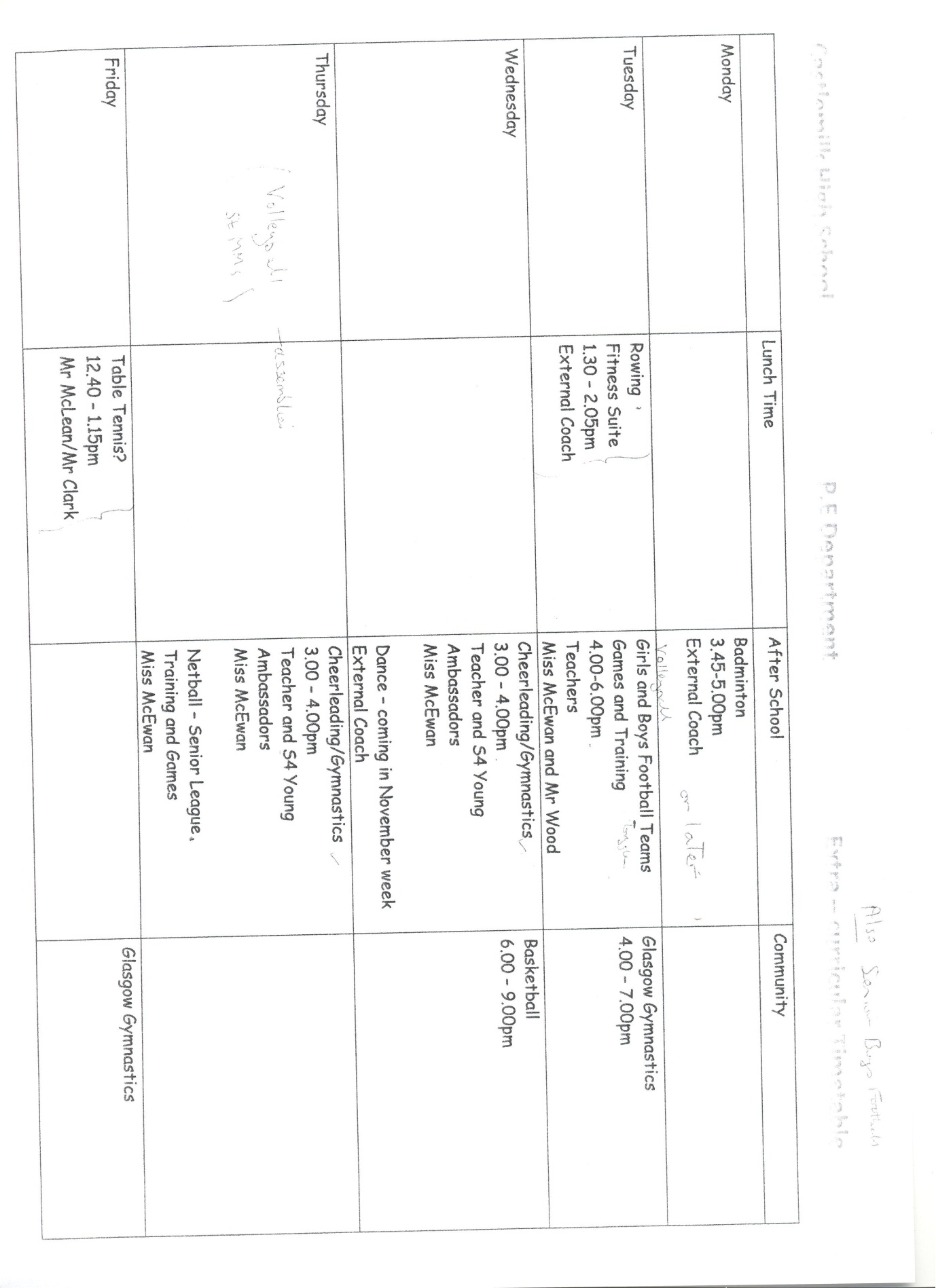 